Word Problems Rally Coach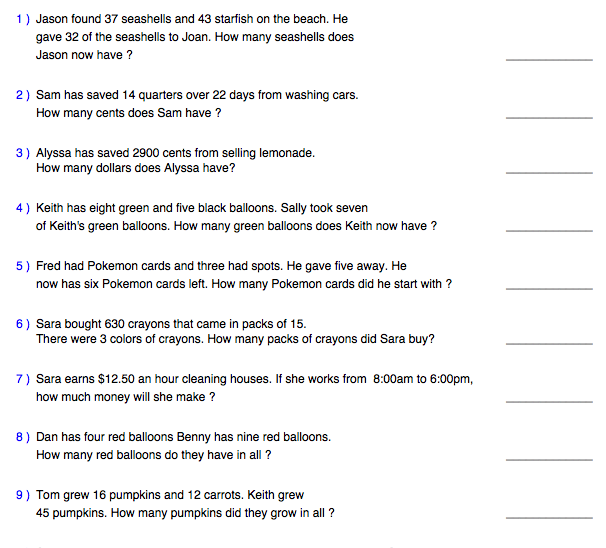 